Application for participation in ProPark Award Applications can be submitted until 12.02.2024Send the completed application by February 12, 2024 to e-mail: raapa5@raapa.ruThe application form must be accompanied by photo and/or video materials illustrating your (or your candidate’s) activities, lasting up to 10 minutes. And  essay in Word format.ORGANIZER of the ProPark Award:Russian Association of Amusement  Parks and Attractions:
Tel.: +7 (495) 604-11-30,                                                               +7(495) 604-11-26
E-mail: raapa5@raapa.ru,                                                                                           Website: www.raapa.ru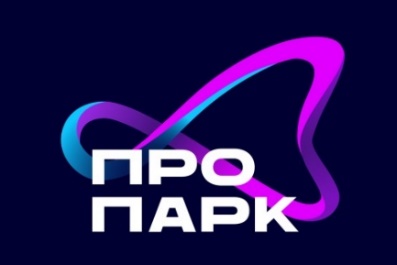 Registration fee190 Euro/200USD for participation in one nomination 95 Euro/100USD for participation in each subsequent nominationКандидат (укажите название компании для участия в премии)Participation in the nomination(mark nomination)«Best city park»«Best outdoor amusement park»«Best indoor entertainment complex»«Best water park»«Event of the year»«Expert of the year»«For the manufacture development in amusement industry»«A new project in amusement industry»«For contribution to the development of the entertainment industry»«Special opinion of the jury»Company name (legal entity for the contract)EmailTelephoneWebsiteContact person, positionName and last name of the authorized person, position (acting on the basis of (the Charter,           Regulations, Powers of Attorney)Legal addressPostal addressTINBank accountBank name and addressCorrespondent bank accountSWIFTStatus of the paticipant:ManufacturerParkFECOther